Formato 1 - 2017REVISIÓN DE LA PROGRAMACIÓN CURRICULAR MODULARFormato 1 - 2014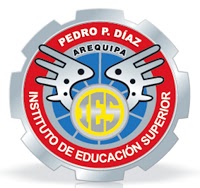 AREQUIPAMINISTERIO DE EDUCACIÓNDIRECCIÓN DE EDUCACIÓN SUPERIORTECNOLÓGICA Y TÉCNICO PRODUCTIVAINSTITUTO DE EDUCACIÓN SUPERIOR“PEDRO P. DÍAZ”_____________Fecha de recepciónUnidad AcadémicaPROGRAMA DE ESTUDIOS:PROGRAMA DE ESTUDIOS:AÑO:MÓDULO PROFESIONAL NºSEMESTRE:MÓDULO TRANSVERSAL NºTURNO:UNIDAD DIDÁCTICA NºDURACION:EQUIPO DOCENTE:EQUIPO DOCENTE:N° CRÉDITOSEQUIPO DOCENTE:EQUIPO DOCENTE:EQUIPO DOCENTE:EQUIPO DOCENTE:NºCAPACIDADES TERMINALESCAPACIDADES TERMINALESCAPACIDADES TERMINALESCAPACIDADES TERMINALESFECHA DE INICIOFECHA DE TERMINOTOTAL HORAS123TOTAL HORAS SEMESTRALES:TOTAL HORAS SEMESTRALES:TOTAL HORAS SEMESTRALES:TOTAL HORAS SEMESTRALES:TOTAL HORAS SEMESTRALES:PRESENTACIÓNPRESENTACIÓNPRESENTACIÓNPRESENTACIÓNRECEPCIÓNRECEPCIÓNRECEPCIÓNRECEPCIÓN__________________Firma del Docente__________________Firma del Docente__________________Firma del Docente__________________Firma del DocenteArequipa, ____________________________Arequipa, ____________________________Arequipa, ____________________________Arequipa, ______________________________________________Firma del Docente__________________Firma del Docente__________________Firma del Docente__________________Firma del Docente_____________________________Secretaria del Área AcadémicaSELLO Y FIRMA_____________________________Secretaria del Área AcadémicaSELLO Y FIRMA_____________________________Secretaria del Área AcadémicaSELLO Y FIRMA_____________________________Secretaria del Área AcadémicaSELLO Y FIRMARequisitos de Aprobación:BIBLIOGRAFÍABIBLIOGRAFÍABIBLIOGRAFÍAcapacidadesDosificación de Capacidades TerminalesDosificación de Capacidades TerminalesDosificación de Capacidades TerminalesDosificación de Capacidades TerminalesDosificación de Capacidades TerminalesDosificación de Capacidades TerminalesDosificación de Capacidades TerminalesDosificación de Capacidades TerminalesABCDEDosificación de Criterios de EvaluaciónDosificación de Criterios de EvaluaciónDosificación de Criterios de EvaluaciónDosificación de Criterios de EvaluaciónDosificación de Criterios de EvaluaciónDosificación de Criterios de EvaluaciónDosificación de Criterios de EvaluaciónDosificación de Criterios de EvaluaciónABCDEFormulación de Elementos de CapacidadFormulación de Elementos de CapacidadFormulación de Elementos de CapacidadFormulación de Elementos de CapacidadFormulación de Elementos de CapacidadFormulación de Elementos de CapacidadFormulación de Elementos de CapacidadFormulación de Elementos de CapacidadABCDEFormulación de Contenidos: Procedimientos, Conceptos y 
ActitudesFormulación de Contenidos: Procedimientos, Conceptos y 
ActitudesFormulación de Contenidos: Procedimientos, Conceptos y 
ActitudesFormulación de Contenidos: Procedimientos, Conceptos y 
ActitudesFormulación de Contenidos: Procedimientos, Conceptos y 
ActitudesFormulación de Contenidos: Procedimientos, Conceptos y 
ActitudesFormulación de Contenidos: Procedimientos, Conceptos y 
ActitudesFormulación de Contenidos: Procedimientos, Conceptos y 
ActitudesABCDEPlanteamiento de la Actividad de AprendizajePlanteamiento de la Actividad de AprendizajePlanteamiento de la Actividad de AprendizajePlanteamiento de la Actividad de AprendizajePlanteamiento de la Actividad de AprendizajePlanteamiento de la Actividad de AprendizajePlanteamiento de la Actividad de AprendizajePlanteamiento de la Actividad de AprendizajeABCDEApreciación de la Calidad de la Programación CurricularApreciación de la Calidad de la Programación CurricularApreciación de la Calidad de la Programación CurricularApreciación de la Calidad de la Programación CurricularApreciación de la Calidad de la Programación CurricularApreciación de la Calidad de la Programación CurricularApreciación de la Calidad de la Programación CurricularApreciación de la Calidad de la Programación CurricularABCDEEntrego:A tiempoAvanzadoRetrasado____díasMUY BUENABUENAACEPTABLEDEFICIENTEMUY DEFICIENTEEntrego:A tiempoAvanzadoRetrasado____díasMUY BUENABUENAACEPTABLEDEFICIENTEMUY DEFICIENTEOBSERVACIONESRECOMENDACIONES1.1.2.2.3.3.4.4.5.5.FECHA DE REVISIÓN:   ........... / .......... / ..........FECHA DE APROBACION:   ........... / .......... / ..........................................................................Jefe  del Área Académica..........................................Jefe de la Unidad AcadémicaELEMENTOS DE CAPACIDAD TERMINALACTIVIDADES DE APRENDIZAJEACTIVIDADES DE APRENDIZAJECONTENIDOSCONTENIDOSCONTENIDOSCONTENIDOSCONTENIDOSCONTENIDOSCONTENIDOSCRITERIOS DE EVALUACIONCRITERIOS DE EVALUACIONCRITERIOS DE EVALUACIONINDICADORESINDICADORESFECHA  HORASELEMENTOS DE CAPACIDAD TERMINALACTIVIDADES DE APRENDIZAJEACTIVIDADES DE APRENDIZAJEPROCEDIMIENTOSPROCEDIMIENTOSPROCEDIMIENTOSCONCEPTOSCONCEPTOSACTITUDESACTITUDESCRITERIOS DE EVALUACIONCRITERIOS DE EVALUACIONCRITERIOS DE EVALUACIONINDICADORESINDICADORESFECHA  HORASEVALUACIÓN FINALEVALUACIÓN FINALEVALUACIÓN FINALEVALUACIÓN FINALEVALUACIÓN FINALEVALUACIÓN FINALEVALUACIÓN FINALEVALUACIÓN FINALEVALUACIÓN FINALEVALUACIÓN FINALEVALUACIÓN FINALEVALUACIÓN FINALEVALUACIÓN FINALEVALUACIÓN FINALEVALUACIÓN FINALT O T A L   H O R A ST O T A L   H O R A ST O T A L   H O R A ST O T A L   H O R A ST O T A L   H O R A ST O T A L   H O R A ST O T A L   H O R A ST O T A L   H O R A ST O T A L   H O R A ST O T A L   H O R A ST O T A L   H O R A ST O T A L   H O R A ST O T A L   H O R A ST O T A L   H O R A ST O T A L   H O R A SRECURSOSRECURSOSRECURSOSRECURSOSRECURSOSRECURSOSRECURSOSRECURSOSRECURSOSRECURSOSRECURSOSRECURSOSRECURSOSRECURSOSRECURSOSRECURSOSMaterial DidácticoMaterial DidácticoMaterial DidácticoMaterial DidácticoMáquinas, Herramientas e InstrumentosMáquinas, Herramientas e InstrumentosMáquinas, Herramientas e InstrumentosMáquinas, Herramientas e InstrumentosMáquinas, Herramientas e InstrumentosMáquinas, Herramientas e InstrumentosMáquinas, Herramientas e InstrumentosMaterial de TrabajoMaterial de TrabajoMaterial de TrabajoMaterial de TrabajoMaterial de TrabajoSUPERVISION DEL PROCESO:SUPERVISION DEL PROCESO:AULA               AULA               AULA               AULA               AULA               TALLER                TALLER                LABORATORIO     LABORATORIO     LABORATORIO     CAMPO      CAMPO      ESTADO DE AVANCE:ESTADO DE AVANCE:NORMAL          NORMAL          NORMAL          NORMAL          NORMAL          RETRAZADO        RETRAZADO        ADELANTADO      ADELANTADO      ADELANTADO      FECHA:   FECHA:   OBSERVACIONES: OBSERVACIONES: OBSERVACIONES: OBSERVACIONES: OBSERVACIONES: OBSERVACIONES: OBSERVACIONES: OBSERVACIONES: OBSERVACIONES: OBSERVACIONES: OBSERVACIONES: OBSERVACIONES: OBSERVACIONES: OBSERVACIONES: OBSERVACIONES: OBSERVACIONES: ___________________Docente___________________Docente___________________Docente___________________Docente___________________Docente_____________________________        Jefe del Área Académica_____________________________        Jefe del Área Académica_____________________________        Jefe del Área Académica_____________________________        Jefe del Área Académica_____________________________        Jefe del Área Académica_____________________________        Jefe del Área Académica____________________________Jefe de la Unidad Académica____________________________Jefe de la Unidad Académica____________________________Jefe de la Unidad Académica____________________________Jefe de la Unidad Académica____________________________Jefe de la Unidad AcadémicaELEMENTOS DE CAPACIDAD TERMINALACTIVIDADES DE APRENDIZAJEACTIVIDADES DE APRENDIZAJECONTENIDOSCONTENIDOSCONTENIDOSCONTENIDOSCONTENIDOSCONTENIDOSCONTENIDOSCONTENIDOSCRITERIOS DE EVALUACIONCRITERIOS DE EVALUACIONINDICADORESINDICADORESFECHA  HORASELEMENTOS DE CAPACIDAD TERMINALACTIVIDADES DE APRENDIZAJEACTIVIDADES DE APRENDIZAJEPROCEDIMIENTOSPROCEDIMIENTOSPROCEDIMIENTOSCONCEPTOSCONCEPTOSACTITUDESACTITUDESACTITUDESCRITERIOS DE EVALUACIONCRITERIOS DE EVALUACIONINDICADORESINDICADORESFECHA  HORASEVALUACIÓN FINALEVALUACIÓN FINALEVALUACIÓN FINALEVALUACIÓN FINALEVALUACIÓN FINALEVALUACIÓN FINALEVALUACIÓN FINALEVALUACIÓN FINALEVALUACIÓN FINALEVALUACIÓN FINALEVALUACIÓN FINALEVALUACIÓN FINALEVALUACIÓN FINALEVALUACIÓN FINALEVALUACIÓN FINALT O T A L   H O R A ST O T A L   H O R A ST O T A L   H O R A ST O T A L   H O R A ST O T A L   H O R A ST O T A L   H O R A ST O T A L   H O R A ST O T A L   H O R A ST O T A L   H O R A ST O T A L   H O R A ST O T A L   H O R A ST O T A L   H O R A ST O T A L   H O R A ST O T A L   H O R A ST O T A L   H O R A SRECURSOSRECURSOSRECURSOSRECURSOSRECURSOSRECURSOSRECURSOSRECURSOSRECURSOSRECURSOSRECURSOSRECURSOSRECURSOSRECURSOSRECURSOSRECURSOSMaterial DidácticoMaterial DidácticoMaterial DidácticoMaterial DidácticoMáquinas, Herramientas e InstrumentosMáquinas, Herramientas e InstrumentosMáquinas, Herramientas e InstrumentosMáquinas, Herramientas e InstrumentosMáquinas, Herramientas e InstrumentosMáquinas, Herramientas e InstrumentosMaterial de TrabajoMaterial de TrabajoMaterial de TrabajoMaterial de TrabajoMaterial de TrabajoMaterial de TrabajoSUPERVISION DEL PROCESO:SUPERVISION DEL PROCESO:AULA               AULA               AULA               AULA               AULA               TALLER                TALLER                LABORATORIO     LABORATORIO     LABORATORIO     CAMPO      CAMPO      ESTADO DE AVANCE:ESTADO DE AVANCE:NORMAL          NORMAL          NORMAL          NORMAL          NORMAL          RETRAZADO        RETRAZADO        ADELANTADO      ADELANTADO      ADELANTADO      FECHA:  FECHA:  OBSERVACIONES: OBSERVACIONES: OBSERVACIONES: OBSERVACIONES: OBSERVACIONES: OBSERVACIONES: OBSERVACIONES: OBSERVACIONES: OBSERVACIONES: OBSERVACIONES: OBSERVACIONES: OBSERVACIONES: OBSERVACIONES: OBSERVACIONES: OBSERVACIONES: OBSERVACIONES: ___________________Docente___________________Docente___________________Docente___________________Docente___________________Docente_____________________________       Jefe del Área Académica_____________________________       Jefe del Área Académica_____________________________       Jefe del Área Académica_____________________________       Jefe del Área Académica_____________________________       Jefe del Área Académica____________________________Jefe de la Unidad Académica____________________________Jefe de la Unidad Académica____________________________Jefe de la Unidad Académica____________________________Jefe de la Unidad Académica____________________________Jefe de la Unidad Académica____________________________Jefe de la Unidad Académica